 Spring/ Summer hand clothing sale 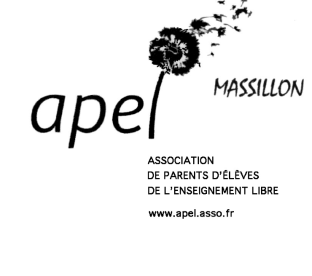 On the 5th and 6th of April, 2024DEPOSIT :WHO ? Deposit is only for parents of students of the  School Complex Massillon. 5€ are requested from non APEL’s contributor families.WHEN ?  Friday, April 5th from 8.30 am to 2:30 pm WHERE ?   Foyer-Lycée, entrance 5 rue BansacWHAT ?  Spring-Summer children’s clothes from age 2 to 16 years (no adult clothing), shoes, and childcare supplies. (But no panties and no socks.)HOW?  Each applicant will deliver, at the same time, his items labelled (labell each item) and the form of deposit filled . On the form, you have to register all your supplies.We’ll accept only clothes in perfect condition: clean, ironed and labelled. Only one list per family with a maximum of 100 articles. The APEL would not be responsible for stolen objects, lost or damaged during the hand clothing sale.LABELLING On your form of deposit, you write yourself your code list in the following way :The first 4 letters of your surname followed by the first 2 letters of your first name (in capital letters and without space).To make your labels, you mark the code of your list followed by the number of your article on the list, you leave a space, the size of the article, a space, the price.Example : The article number 3 of the list of Mary Nordman : NORDMA3 size priceYou sew or fasten the label on the article in a visible and solid way.TO OPTIMIZE YOUR SELLINGSYou choose your prices yourself, but as an example here are the prices we use :- 20 % of the sum of sold articles go for the benefit of APEL,- A cheque from the APEL corresponding to 80 % of the amount of the sales of his supplies will be given to every depositor in the days following the sale.SALE :WHO? The sale is for everyone. WHEN?  Saturday, April 6th,  from 9:30 am to 2:00 pmWHERE ?  Foyer-Lycée  (entrance 5 rue Bansac). HOW?  You have to pay on the spot. Cash and cheque of payment ordered to “ APEL Massillon” will be accepted.You can use these labels or make yours on this modelBOURSE AUX VÊTEMENTS DE L’APEL MASSILLON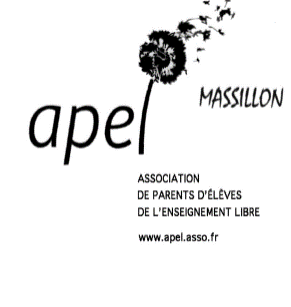                              DEPOSIT FORM         YOU HAVE TO LABELIZE YOURSELF YOUR ITEMS ! supplyvery good condition (VGC)good conditionBaby clothes (VGC)bermuda shorts5 €3 €2€jacket8 €5 €Idemblouse /polo shirt5 €3 €2€pants / trousers5 €3 €2€pyjamas5 €3 €3€jumper / sweater5 €2 €3€dress8 €4 €3€FastenList code and number of articleSizePriceFastenList code and number of articleSizePriceFastenList code and number of articleSizePricename : first name :LIST CODE :phone : e-mail :LIST CODE :what do you want to do with your unsold items ?  get them back   □                                                                                           We give them to charities  □what do you want to do with your unsold items ?  get them back   □                                                                                           We give them to charities  □LIST CODE :item : brand, color…sizesizepricedo not write here pleasedo not write here pleasedo not write here pleasedo not write here pleaseitem : brand, color…sizesizepricetrouvéexposévendurendu1€2€3€4€5€6€7€8€9€10€11€12€13€14€15€16€17€18€19€  20€21€22€23€24€25€26€TOTAL VENTES TOTAL VENTES TOTAL VENTES TOTAL VENTES PRÉLÈVEMENT APEL 20%PRÉLÈVEMENT APEL 20%PRÉLÈVEMENT APEL 20%PRÉLÈVEMENT APEL 20%TOTAL REVERSÉTOTAL REVERSÉTOTAL REVERSÉTOTAL REVERSÉitem : brand, color…sizesizepricedo not write here pleasedo not write here pleasedo not write here pleasedo not write here pleaseitem : brand, color…sizesizepricetrouvéexposévendurendu27€28€29€30€31€32€33€34€35€36€37€38€39€40€41€42€43€44€45€46€47€48€49€50€51€52€53€54€55€56€57€58€59€60€TOTAL VENTES TOTAL VENTES TOTAL VENTES TOTAL VENTES PRÉLÈVEMENT APEL 20%PRÉLÈVEMENT APEL 20%PRÉLÈVEMENT APEL 20%PRÉLÈVEMENT APEL 20%TOTAL REVERSÉTOTAL REVERSÉTOTAL REVERSÉTOTAL REVERSÉ